ORIENTAÇÕES PARA ELABORAÇÃO DO ANTE-PROJETO DO (A) CANDIDATO (A)O ante-projeto do (a) candidato (a) deve demonstrar de forma clara: A) percurso acadêmico e profissional; B) justificativa da escolha do PPGECT e da (s) linha (s) de pesquisa em que tem intenção de desenvolver trabalho de pesquisa; C) os conhecimentos, a capacidade de reflexão e de articulação do (a) candidato (a) com os trabalhos de pesquisa referenciados e o tema proposto para investigação. D) Deve ser encaminhado em formato pdf e o nome do arquivo deverá ser o CPF do(a) candidato(a). 	 O ante-projeto do (a) candidato (a) deve conter a tabela do item 1 preenchida com exatamente a mesma estrutura (ou seja, sem alteração dos campos em negrito) e o item 2.Item 1 – Cabeçalho (ATENÇÃO: Preencher SEM alterar a estrutura abaixo.)(*) Resumo: Neste item o (a) candidato (a) deve redigir um resumo escrito em único parágrafo contendo no mínimo 150 e no máximo 300 palavras, no qual deve apresentar de forma concisa o conteúdo do trabalho que pretende desenvolver, os objetivos e as expectativas de resultados que espera alcançar/obter.Palavras-chave: Máximo de cinco palavrasItem 2 - Tema de interesse, justificativa das razões pelas quais está se candidatando a uma vaga no PPGECT e da(s) linha(s) de pesquisa que indica.  O item 2 deverá ter de 3 a 6 páginas (incluindo referências), seguindo os padrões: fonte Times New Roman ou Arial; tamanho 12; espaçamento simples; margens 2, tamanho da folha A4;Neste item o (a) candidato (a) deve:expor e descrever o tema/assunto que está interessado em investigar; destacar os principais aspectos de sua trajetória acadêmica e profissional apresentando razões pelas  quais  está se candidatando a uma vaga no PPGECT;justificar a(s) linha(s) de pesquisa escolhida(s) à(s) qual(ais) o tema/assunto se vincula e;fundamentar a escolha feita em no mínimo três trabalhos de pesquisa, devidamente referenciados. A seguir, algumas sugestões de periódicos (de acesso aberto) da área da EDUCAÇÃO CIENTÍFICA E TECNOLÓGICA: Periódicos BrasileirosAlexandriaCaderno Brasileiro de Ensino de FísicaCiência & EducaçãoEducação Matemática em RevistaInternational Journal for Research in Mathematics Education Investigações em Ensino de CiênciasQuímica Nova na EscolaRevista  BolemaRevista Brasileira de Ensino de Física  Revista Brasileira de Pesquisa em Educação em CiênciasRevista da Associação Brasileira de Ensino de BiologiaRevista Ensaio Revista Latino-Americana de Educação em AstronomiaRevista RevematRevista ZetetikéRevista de Ensino de Engenharia Periódicos EstrangeirosEnseñanza de las CienciasRevista Educación en BiologíaRevista Electrónica de Enseñanza de las CienciasRevista QuadranteRevista RedesRevista Iberoamericana de Ciencia, Tecnología y SociedadOs anteprojetos escritos em desacordo com estas orientações serão desclassificados, de acordo com o item 3.2.2 do Edital 02/PPGECT/2017.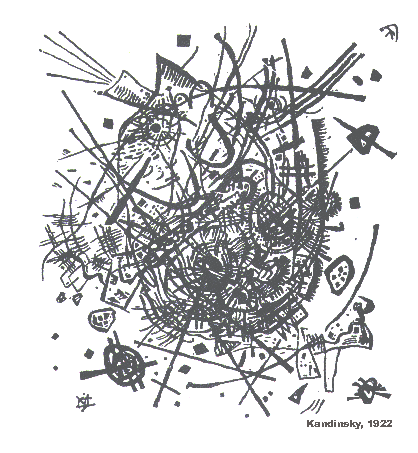               UNIVERSIDADE FEDERAL DE SANTA CATARINAPrograma de Pós-Graduação em Educação Científica e Tecnológica                   Centro de Ciências Físicas e Matemáticas                          Centro de Ciências da Educação                            Centro de Ciências BiológicasSeleção PPGECT 2017 - Turma 2018Seleção PPGECT 2017 - Turma 2018Tema ou título da investigação propostaLinha (s) a(s) que se candidataResumo (*)Palavras-chave (máximo de cinco)